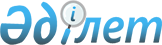 Об утверждении Правил организации деятельности военных оркестров, военных дирижеров и музыкантов культурно-досуговых центров Вооруженных Сил Республики Казахстан
					
			Утративший силу
			
			
		
					Приказ Министра обороны Республики Казахстан от 25 декабря 2020 года № 740. Зарегистрирован в Министерстве юстиции Республики Казахстан 30 декабря 2020 года № 21963. Утратил силу приказом Министра обороны Республики Казахстан от 2 сентября 2022 года № 744.
      Сноска. Утратил силу приказом Министра обороны РК от 02.09.2022 № 744 (вводится в действие по истечении десяти календарных дней после дня его первого официального опубликования).
      В соответствии с подпунктом 19-81) пункта 21 Положения о Министерстве обороны Республики Казахстан, утвержденного постановлением Правительства Республики Казахстан от 16 августа 2001 года № 1074, ПРИКАЗЫВАЮ:
      1. Утвердить прилагаемые Правила организации деятельности военных оркестров, военных дирижеров и музыкантов культурно-досуговых центров Вооруженных Сил Республики Казахстан.
      2. Департаменту воспитательной и идеологической работы Генерального штаба Вооруженных Сил Республики Казахстан в установленном законодательством Республики Казахстан порядке обеспечить:
      1) государственную регистрацию настоящего приказа в Министерстве юстиции Республики Казахстан;
      2) размещение настоящего приказа на интернет-ресурсе Министерства обороны Республики Казахстан после его первого официального опубликования;
      3) направление сведений в Юридический департамент Министерства обороны Республики Казахстан об исполнении мероприятий, предусмотренных подпунктами 1) и 2) настоящего пункта в течение десяти календарных дней со дня государственной регистрации.
      3. Контроль за исполнением настоящего приказа возложить на курирующего заместителя Министра обороны Республики Казахстан.
      4. Настоящий приказ довести до должностных лиц в части, их касающейся.
      5. Настоящий приказ вводится в действие по истечении десяти календарных дней после дня его первого официального опубликования. Правила организации деятельности военных оркестров, военных дирижеров и музыкантов культурно-досуговых центров Вооруженных Сил Республики Казахстан Глава 1. Общие положения
      1. Правила организации деятельности военных оркестров, военных дирижеров и музыкантов культурно-досуговых центров Вооруженных Сил Республики Казахстан (далее – Правила) определяют порядок деятельности военных оркестров, военных дирижеров и музыкантов культурно-досуговых центров Вооруженных Сил Республики Казахстан.
      2. Общее руководство профессиональной деятельностью военных оркестров осуществляет главный военный дирижер.
      3. Планирование деятельности военных оркестров, военных дирижеров и музыкантов культурно-досуговых центров Вооруженных Сил Республики Казахстан осуществляется на основании плана работы военных оркестров, военных дирижеров и музыкантов культурно-досуговых центров Вооруженных Сил Республики Казахстан на год. Глава 2. Порядок организации деятельности военных оркестров, военных дирижеров и музыкантов культурно-досуговых центров Вооруженных Сил Республики Казахстан
      4. Деятельность военных оркестров, военных дирижеров и музыкантов культурно-досуговых центров Вооруженных Сил Республики Казахстан заключается:
      1) в музыкальном обеспечении воинских ритуалов, общественных, культурно-массовых и спортивных мероприятий;
      2) в проведении концертно-просветительской работы;
      3) в оказании методической помощи командирам подразделений в разучивании строевых песен.
      5. Основу репертуара военного оркестра составляют произведения на военно-патриотическую тему.
      6. С военными оркестрами, военными дирижерами и музыкантами культурно-досуговых центров Вооруженных Сил Республики Казахстан организуется и проводится специальная подготовка. Задачами специальной подготовки являются:
      1) воспитание у личного состава чувства ответственности за выполнение воинского долга и служебных обязанностей;
      2) совершенствование специальной подготовки дирижеров, музыкантов и обеспечение высокого исполнительского мастерства военного оркестра;
      3) совершенствование строевой выучки дирижеров, музыкантов, исполнения строевых песен и строевой слаженности военного оркестра.
      7. Подготовка военных оркестров, военных дирижеров и музыкантов культурно-досуговых центров Вооруженных Сил Республики Казахстан осуществляется по специальной программе.
      8. Для проведения занятий по оркестровой, музыкально-теоретической, одиночной подготовке выделяются специально оборудованные помещения.
      9. В целях качественной подготовки военных оркестров военных дирижеров и музыкантов культурно-досуговых центров Вооруженных Сил Республики Казахстан привлечение к несению службы в суточном наряде не допускается.
      10. Порядок игры военных оркестров при обеспечении воинских ритуалов, общественных, культурно-массовых мероприятий устанавливается начальником военного оркестра или военным дирижером совместно с лицом, ответственным за проводимое мероприятие.
      11. При музыкальном обеспечении воинских ритуалов Государственный Гимн Республики Казахстан, гимны зарубежных государств и произведения служебно-строевого репертуара исполняются военными оркестрами стоя и наизусть.
					© 2012. РГП на ПХВ «Институт законодательства и правовой информации Республики Казахстан» Министерства юстиции Республики Казахстан
				
      Министр обороныРеспублики Казахстан 

Н. Ермекбаев
Утверждены
приказом
Министра обороны
Республики Казахстан
от 25 декабря 2020 года № 740